Modelo de plano de gerenciamento de dados Sobre o modeloEste modelo de plano de gerenciamento de dados faz parte de um kit de ferramentas criado para ajudar profissionais de ONGs (Internacionais) a aplicar a ética de pesquisa às atividades de geração de evidências, inclusive às pesquisas e avaliações. As outras ferramentas do kit são: As éticas de pesquisa aplicam-se ao seu projeto? (uma lista de verificação)Avaliação de riscos éticos (um modelo)Folha informativa para participantes e formulário de consentimento (um modelo em duas partes)A Figura 1 (abaixo) mostra a relação entre as ferramentas e as diferentes fases do ciclo do projeto de pesquisa ou de avaliação.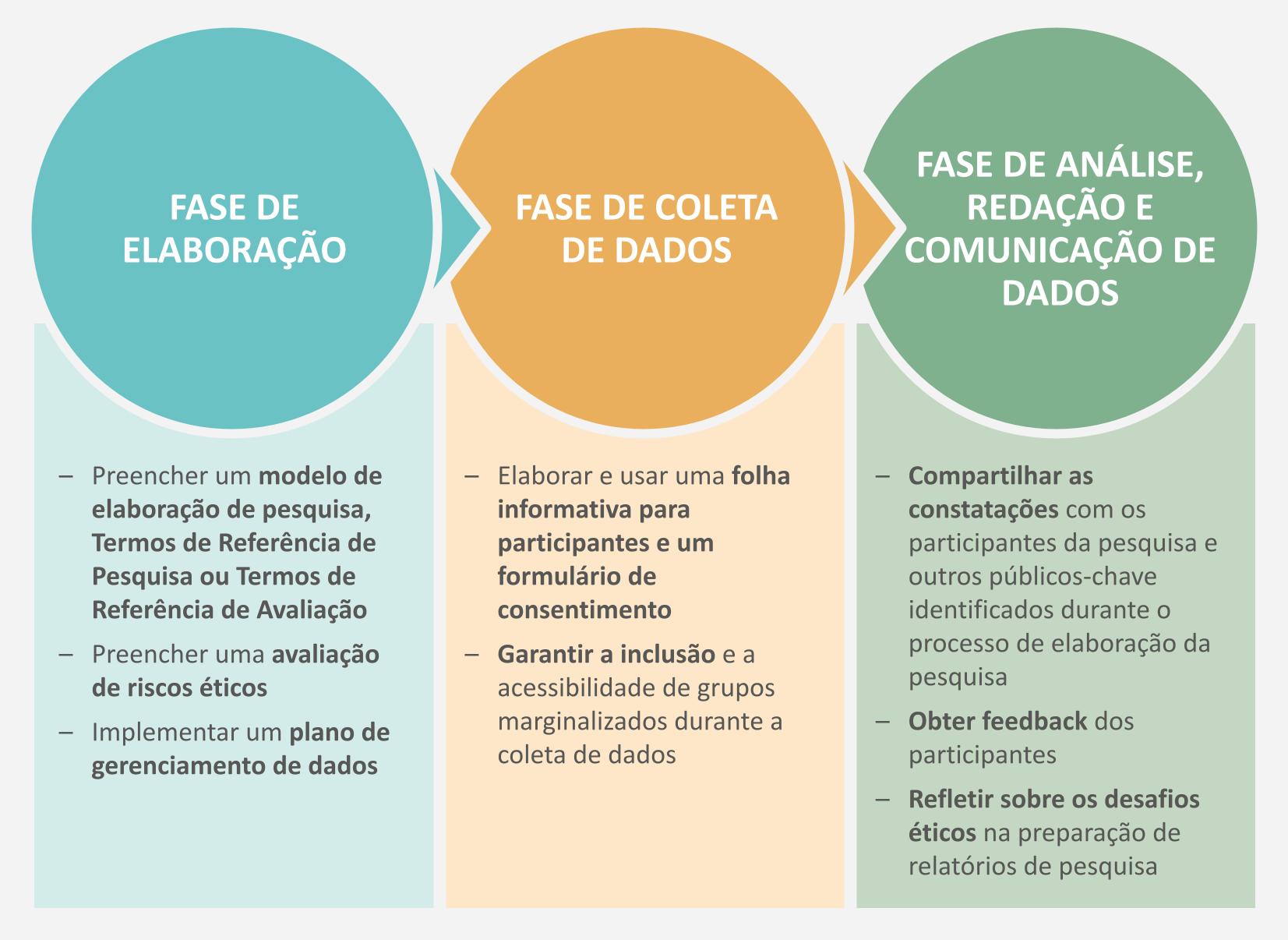 O restante do kit de ferramentas pode ser encontrado aqui (em português). Seguindo este link, você também poderá ler e baixar um guia (em inglês) dos princípios subjacentes a essas ferramentas. A ética de pesquisa vai além das ferramentas que usamos: ela diz respeito à integridade moral com a qual conduzimos as pesquisas ou avaliações e até que ponto minimizamos o risco de danos associados a essas atividades, enquanto maximizamos seus benefícios.Gerenciamento responsável de dadosSempre que coletamos, analisamos e/ou comunicamos dados, para fazê-lo de forma ética, devemos considerar o gerenciamento responsável de dados. Conforme explicado no guia, o gerenciamento responsável de dados é a prática de coletar, armazenar e usar informações de forma a seguir o princípio de “Não causar danos”. Os possíveis efeitos do nosso trabalho com dados são de longo alcance: devemos minimizar a probabilidade de que esses efeitos sejam negativos e maximizar sua probabilidade de serem positivos. Os dados oferecem oportunidades para compreendermos melhor as necessidades e os comportamentos das pessoas e aumentarmos nossa eficiência e impacto. Quando usadas com sensibilidade e de maneira adequada, as informações que coletamos, entre elas, as histórias, as perspectivas e as experiências das pessoas a quem servimos, podem ajudar a gerar mudanças positivas enormes. Os dados exercem poder. Eles podem criar, redistribuir, amplificar ou interromper o poder. Eles podem consolidar certas perspectivas e privilegiar certos atores, mas também podem empoderar novas vozes e abordagens. Eles podem revelar e desvendar atrocidades, mas também podem expor as pessoas vulneráveis e marginalizadas e exacerbar estigmas existentes.Gerenciar dados de forma responsável é um desafio; portanto, o planejamento antecipado proativo é muito importante. Um plano de gerenciamento de dados, preenchido durante a fase de elaboração da pesquisa ou avaliação, juntamente com uma avaliação de riscos éticos, fornece uma estrutura útil para isso.Como usar o modeloNa ferramenta, você encontrará uma série de perguntas: responda a cada uma delas. Ao respondê-las, pode ser útil consultar os seguintes recursos e orientações adicionais: The Engine Room, Oxfam’s Responsible data management training pack e Principles for Digital Development. (Documentos em inglês) Este documento é um modelo, portanto, não edite o texto diretamente nele. Faça uma cópia para seu próprio uso.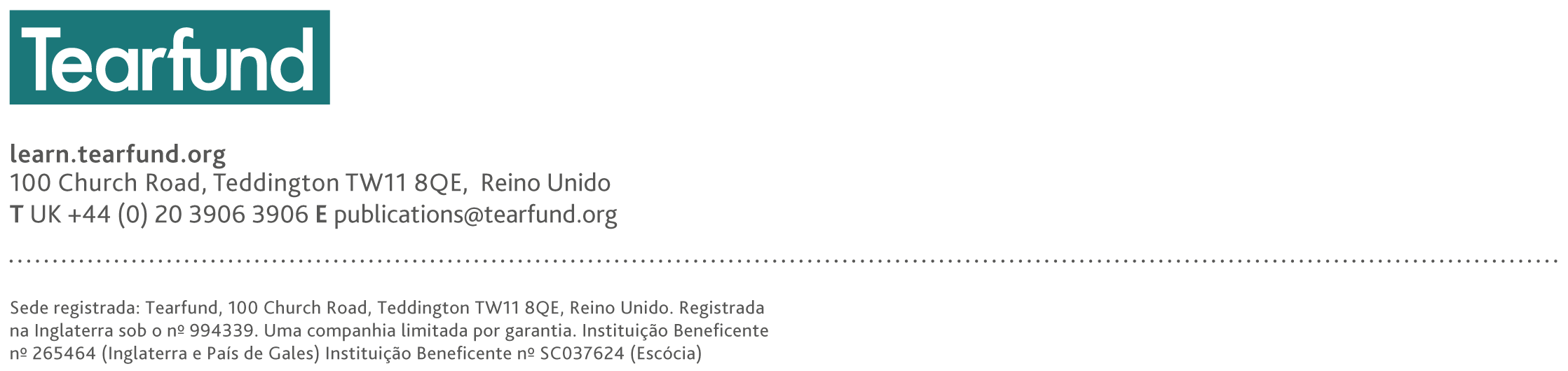 Perguntas do plano de gerenciamento de dadosRespostas e açõesUso dos dados:Que dados serão criados ou reutilizados?O que você fará com os dados?Por que você precisa desses dados? (Você só deve coletar o que precisa.)Com que frequência você pretende revisar este plano?Gerenciamento dos dados: Você precisa oferecer aos participantes uma forma de corrigir ou atualizar os dados que eles lhe forneceram?Quais partes interessadas estão envolvidas na coleta e no compartilhamento dos dados?Quem será o proprietário ou guardará os dados?Quais são os seus planos para o compartilhamento dos dados?Proteção dos dados:Como você garantirá que os dados pessoais coletados sejam usados apenas para os fins para os quais foram originalmente coletados?Como você protegerá os dados e as pessoas associadas à sua pesquisa ou avaliação?Como você garantirá que os dados sejam documentados e rotulados de forma sistemática e anônima?Como você transferirá os dados internamente? Você protegeu os dados com uma senha?Como você armazenará os dados? Eles serão armazenados em um disco rígido ou um site criptografado? Eles serão guardados em um armário trancado?Fornecimento de feedback aos participantes:    	Como você planeja fornecer feedback aos participantes?Com que frequência você fará isso?Qual foi a metodologia escolhida e foram os próprios entrevistados que a escolheram?Todas as entrevistas e atividades da pesquisa realizadas incluem pelo menos 2 canais de feedback, acessíveis aos participantes? (Por exemplo: caixa de sugestões, número de telefone, grupo de WhatsApp etc.)Retenção/exclusão dos dados:Quais dados você ou os consultores reterão e manterão após o término do projeto?Por quanto tempo você precisará manter os dados? (Mantenha os dados somente pelo tempo necessário.)Qual é o seu plano para a exclusão de dados?Você possui medidas em vigor para se proteger contra o processamento não autorizado ou ilegal e a perda, destruição ou danificação acidental de dados pessoais?   